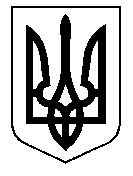 ТАЛЬНІВСЬКА РАЙОННА РАДАЧеркаської областіР  І  Ш  Е  Н  Н  Я22.12.2015                                                                                        № 2-22/VIIПро звернення до Президента України, Верховної Ради України, Кабінету Міністрів України щодо розвитку держави та внесення змін до податкового законодавства Відповідно до статтей 43, 59 Закону України «Про місцеве самоврядування в Україні», враховуючи пропозиції депутатів районної ради,  районна рада ВИРІШИЛА:1. Схвалити текст звернення до Президента України, Верховної Ради України, Кабінету Міністрів України щодо розвитку держави  та внесення змін до податкового законодавства (додається).2. Уповноважити голову районної ради надіслати текст звернення Президенту України, Верховній Раді України, Кабінету Міністрів України та  народним депутатам України Бобову Г.Б., Ничипоренку В.М., Яценку А.В. 3. Оприлюднити текст звернення в газеті "Тальнівщина",  інших засобах масової інформації.4. Контроль за виконанням рішення покласти на постійну комісію районної ради з питань регламенту, депутатської діяльності та законності.Голова районної ради                                                         В.ЛюбомськаСХВАЛЕНОрішення Тальнівської районної ради22.12.2015 № 2-22/УІІЗвернення  депутатів Тальнівської районної ради до   Президента України, Верховної Ради України, Кабінету Міністрів Українищодо розвитку держави та внесення змін до податкового законодавстваМи, депутати Тальнівської районної ради, констатуємо, що впродовж останніх 24 років жителі Тальнівщини, як і інші громадяни України,  в своїй більшості, почали бідніше жити, важко стало отримувати освітні, медичні та інші послуги, житло та роботу.Катастрофічно зросло безробіття, як в місті, так і селах району. Коли в 1990 році працювало в районі 32070 осіб, або 95,8% від працездатного населення, то в 2015р. працює (разом наймані та займаються підприємництвом) – 7180 осіб, або 29,6% від працездатного населення.Значно зменшилось виробництво тваринницької продукції. Так, якщо виробництво м’яса в 1990 році становило 10290 тонн, молока – 42400 тонн, то в 2014 році –  відповідно 1272 тонни і 8220 тонн.   ВВП на душу населення в 1992 році становив у Польщі 6513 дол. США, в Україні – 6738 дол. США, а в 2014 році він відповідно становив 25247 дол. США і 8681 дол. США. Непомірно зріс зовнішній борг України, що катастрофічно веде економіку країни до дефолту. Україна із великими потенційними можливостями скотилася до самих відсталих країн світу по виробничому та життєвому рівню населення.На нашу думку вся причина в тому, що керівництво держави не все зробило, щоб не допустити зменшення виробництва в Україні, не кинути жителів у бідність та безробіття.Була велика надія, що після Революції Гідності нова влада поліпшить ситуацію. Проте стає з кожним днем все гірше. Зокрема, збільшуються тарифи на енергоносії, зростає безробіття, не закінчується війна, обезцінюється гривня, зростають ціни на продукти харчування та товари широкого вжитку.Нас турбує, що під красивим гаслом «децентралізації» влади,  відбуваються процеси  не добровільного, а примусового об’єднання сільських громад, ігнорується воля громад і звернення депутатів. Невиважене об’єднання громад приведе до дальшого зникнення сіл, а збільшення податкового навантаження на середній бізнес та сільгоспвиробників - до знищення економіки України і зубожіння населення.  Залишається складним забезпечення необхідними видатками закладів освіти, охорони здоров’я та культури. Проблемою є виплата індексації заробітних плат працівникам бюджетних установ. Здійснити її у межах наявних в місцевих бюджетах коштів неможливо, і в різних бюджетних установах виплата різна, що є соціальною вакханалією. Виходячи із вище наведеного, пропонуємо:проводити зміни в Податковому кодексі України, направлені на зменшення податкового тиску на  товарне виробництво;законодавчо встановити межу податків і зборів в Україні, яка б давала змогу розвитку виробництв;запровадити сільськогосподарським товаровиробникам на основі обсягів податків 2015 року  сукупний податок  від кадастрового гектару землі;заборонити встановлювати податки на виробничу нерухомість; заборонити продаж державних земель сільськогосподарського призначення, як особливу  життєву першооснову (як повітря, сонце і т.п.);   заборонити приватним підприємствам займатися  виготовленням державних документів, встановленням оцінки державних земель та майна, виготовленням державних сертифікатів, електронних ключів, електронних підписів, бланків паспортів, програм  податкової звітності та інше;не приймати  огульно, без погодження із громадами,  рішень про їх об’єднання;проекти законів подавати на розгляд у Верховну Раду України після  попереднього обговорення їх із громадськістю;  вжити необхідних заходів щодо повернення із офшорних зон коштів, з метою використання їх для розвитку української економіки;стимулювати повсюдну заготівлю лишків сільськогосподарської продукції в населення та подальшого використання її для експорту;використовуючи досвід інших країн для збереження села   запровадити обмеження в пільговому землекористуванні в межах до 300 га та вимогу, щоб землекористувач жив в населеному пункті, в адмінмежах якого знаходиться його земля та сам брав участь у сільськогосподарському товарному виробництві. Якщо хоча б одна із цих трьох умов не виконується, то такому землекористувачу встановити оподаткування за загальних  умовах;вирішити питання сплати податків юридичними особами не за місцем реєстрації, а за місцем здійснення підприємницької діяльності;прискорити внесення змін до Земельного кодексу України в частині передачі повноважень у галузі земельних відносин від центрального органу виконавчої влади з питань земельних ресурсів  та його територіальних органів  до територіальних громад відповідних сіл в адмінмежах яких розміщена земля;підтримати ініціативи окремих народних депутатів України щодо встановлення на законодавчому рівні порядку індексації заробітних плат.Депутати Тальнівської районної ради